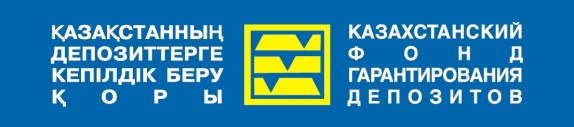 АО «КАЗАХСТАНСКИЙ ФОНД ГАРАНТИРОВАНИЯ ДЕПОЗИТОВ»ПРЕСС-РЕЛИЗ18 февраля 2014 г.В последние дни активно распространялась информация об ухудшении финансового состояния отдельных казахстанских банков. Национальный Банк РК выступил с официальным опровержением данной информации. АО «Казахстанский фонд гарантирования депозитов» со своей стороны заявляет следующее:В соответствии с Законом РК «Об обязательном гарантировании депозитов, размещенных в банках второго уровня РК» все банки, имеющие лицензию на прием депозитов, открытие и ведение банковских счетов физических лиц (за исключением исламских банков), являются участниками системы обязательного гарантирования депозитов. АО «Казахстанский фонд гарантирования депозитов» гарантирует обязательства банков - участников по возврату денежных средств физических лиц, размещенных ими на всех видах банковских счетов, в том числе сберегательных, текущих, карт-счетах. Гарантия распространяется на депозиты, открытые как в тенге, так и в иностранной валюте.Максимальная сумма гарантийного возмещения составляет 5 миллионов тенге в одном банке на одного депозитора. АО «Казахстанский фонд гарантирования депозитов» является государственной организацией, специально созданной для защиты законных прав и интересов депозиторов банков второго уровня. Дополнительная информация доступна на Интернет-сайте АО «Казахстанский фонд гарантирования депозитов» www.kdif.kz, вопросы также можно задать по телефонной горячей линии 8 800 080 10 20 (бесплатно для междугородних звонков по Казахстану) или по адресу электронной почты root@kdif.kz.